      UNIVERSIDAD RICARDO PALMA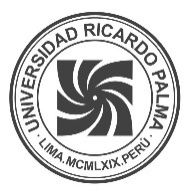       LICENCIAMIENTO INSTITUCIONAL RESOLUCIÓN DEL CONSEJO DIRECTIVO N° 040-2016-SUNEDU/CD  SOLICITUD DE TRÁMITES DIVERSOS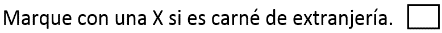 Marque con una X donde corresponda: 				          Marque con una X donde corresponda:		 Ante Usted, con el debido respeto, me presento y expongo: Solicito:Por lo antes expuesto, pido a usted se sirva acceder a mi solicitud por ser de justicia.____________________________FirmaInformación adicional / Adjunto: 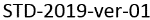 Motivo:Yo,con DNI N°Dirección:Distrito:Teléf. fijo N°:01-Teléfono móvil N°:Correo Electrónico:AlumnoCódigo N°PregradoXCarreraFHLMEx AlumnoCódigo N°Traducción e InterpretaciónDocentePosgradoNo docenteMaestríaOtroEspecificarDoctoradoOtro (Especificar)Surco,dede 2020